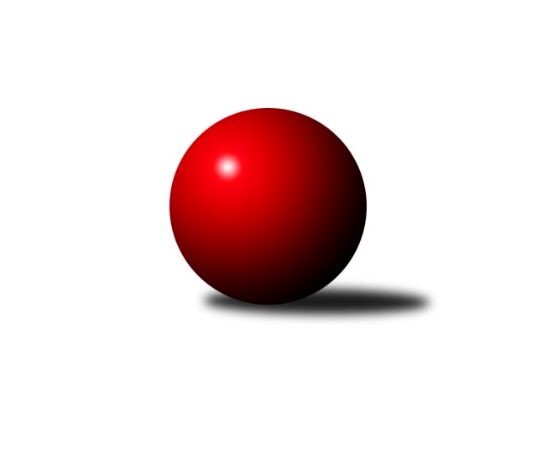 Č.7Ročník 2023/2024	25.5.2024 Jihočeský KP1 2023/2024Statistika 7. kolaTabulka družstev:		družstvo	záp	výh	rem	proh	skore	sety	průměr	body	plné	dorážka	chyby	1.	TJ Loko Č. Budějovice B	7	6	0	1	38.0 : 18.0 	(45.5 : 38.5)	2609	12	1794	815	34.4	2.	TJ Sokol Nové Hrady A	7	6	0	1	37.0 : 19.0 	(48.0 : 36.0)	2701	12	1825	876	27.7	3.	TJ Sokol Chotoviny B	7	5	0	2	35.0 : 21.0 	(46.0 : 38.0)	2572	10	1768	804	38.1	4.	TJ Centropen Dačice E	7	4	0	3	33.5 : 22.5 	(43.5 : 40.5)	2580	8	1786	794	38	5.	TJ Kunžak A	7	4	0	3	30.5 : 25.5 	(44.5 : 39.5)	2517	8	1736	782	43.3	6.	Kuželky Borovany A	7	3	0	4	29.0 : 27.0 	(43.0 : 41.0)	2519	6	1738	782	36.7	7.	KK Hilton Sez. Ústí B	7	3	0	4	26.0 : 30.0 	(43.5 : 40.5)	2629	6	1798	831	38.6	8.	TJ Dynamo Č. Budějovice A	7	2	2	3	25.0 : 31.0 	(40.5 : 43.5)	2422	6	1681	741	43.9	9.	TJ Spartak Soběslav A	7	2	1	4	26.0 : 30.0 	(45.5 : 38.5)	2438	5	1697	741	42	10.	TJ Nová Ves u Č. B. A	7	2	1	4	23.0 : 33.0 	(36.0 : 48.0)	2568	5	1780	788	38	11.	TJ Centropen Dačice D	7	2	0	5	19.0 : 37.0 	(36.0 : 48.0)	2480	4	1730	750	48.3	12.	TJ Sokol Písek A	7	1	0	6	14.0 : 42.0 	(32.0 : 52.0)	2415	2	1690	725	50.4Tabulka doma:		družstvo	záp	výh	rem	proh	skore	sety	průměr	body	maximum	minimum	1.	TJ Loko Č. Budějovice B	6	6	0	0	36.0 : 12.0 	(40.5 : 31.5)	2594	12	2659	2545	2.	TJ Sokol Nové Hrady A	5	4	0	1	25.0 : 15.0 	(32.0 : 28.0)	2618	8	2649	2546	3.	TJ Centropen Dačice E	3	3	0	0	21.0 : 3.0 	(25.5 : 10.5)	2707	6	2781	2595	4.	TJ Dynamo Č. Budějovice A	3	2	1	0	15.0 : 9.0 	(21.5 : 14.5)	2452	5	2472	2427	5.	TJ Spartak Soběslav A	4	2	1	1	19.0 : 13.0 	(29.5 : 18.5)	2351	5	2419	2269	6.	Kuželky Borovany A	2	2	0	0	13.0 : 3.0 	(18.0 : 6.0)	2497	4	2552	2442	7.	TJ Sokol Chotoviny B	2	2	0	0	11.0 : 5.0 	(13.0 : 11.0)	2650	4	2683	2616	8.	TJ Kunžak A	4	2	0	2	16.5 : 15.5 	(24.0 : 24.0)	2670	4	2699	2646	9.	KK Hilton Sez. Ústí B	4	2	0	2	16.0 : 16.0 	(26.0 : 22.0)	2665	4	2704	2628	10.	TJ Sokol Písek A	3	1	0	2	10.0 : 14.0 	(17.0 : 19.0)	2351	2	2386	2310	11.	TJ Nová Ves u Č. B. A	3	1	0	2	9.0 : 15.0 	(14.0 : 22.0)	2458	2	2470	2451	12.	TJ Centropen Dačice D	3	1	0	2	7.0 : 17.0 	(17.0 : 19.0)	2607	2	2774	2519Tabulka venku:		družstvo	záp	výh	rem	proh	skore	sety	průměr	body	maximum	minimum	1.	TJ Sokol Chotoviny B	5	3	0	2	24.0 : 16.0 	(33.0 : 27.0)	2557	6	2777	2386	2.	TJ Sokol Nové Hrady A	2	2	0	0	12.0 : 4.0 	(16.0 : 8.0)	2743	4	2778	2707	3.	TJ Kunžak A	3	2	0	1	14.0 : 10.0 	(20.5 : 15.5)	2467	4	2585	2279	4.	TJ Nová Ves u Č. B. A	4	1	1	2	14.0 : 18.0 	(22.0 : 26.0)	2596	3	2726	2496	5.	KK Hilton Sez. Ústí B	3	1	0	2	10.0 : 14.0 	(17.5 : 18.5)	2617	2	2658	2592	6.	TJ Centropen Dačice E	4	1	0	3	12.5 : 19.5 	(18.0 : 30.0)	2548	2	2616	2473	7.	TJ Centropen Dačice D	4	1	0	3	12.0 : 20.0 	(19.0 : 29.0)	2448	2	2743	2260	8.	Kuželky Borovany A	5	1	0	4	16.0 : 24.0 	(25.0 : 35.0)	2524	2	2683	2381	9.	TJ Dynamo Č. Budějovice A	4	0	1	3	10.0 : 22.0 	(19.0 : 29.0)	2412	1	2618	2317	10.	TJ Loko Č. Budějovice B	1	0	0	1	2.0 : 6.0 	(5.0 : 7.0)	2624	0	2624	2624	11.	TJ Spartak Soběslav A	3	0	0	3	7.0 : 17.0 	(16.0 : 20.0)	2467	0	2573	2379	12.	TJ Sokol Písek A	4	0	0	4	4.0 : 28.0 	(15.0 : 33.0)	2431	0	2561	2207Tabulka podzimní části:		družstvo	záp	výh	rem	proh	skore	sety	průměr	body	doma	venku	1.	TJ Loko Č. Budějovice B	7	6	0	1	38.0 : 18.0 	(45.5 : 38.5)	2609	12 	6 	0 	0 	0 	0 	1	2.	TJ Sokol Nové Hrady A	7	6	0	1	37.0 : 19.0 	(48.0 : 36.0)	2701	12 	4 	0 	1 	2 	0 	0	3.	TJ Sokol Chotoviny B	7	5	0	2	35.0 : 21.0 	(46.0 : 38.0)	2572	10 	2 	0 	0 	3 	0 	2	4.	TJ Centropen Dačice E	7	4	0	3	33.5 : 22.5 	(43.5 : 40.5)	2580	8 	3 	0 	0 	1 	0 	3	5.	TJ Kunžak A	7	4	0	3	30.5 : 25.5 	(44.5 : 39.5)	2517	8 	2 	0 	2 	2 	0 	1	6.	Kuželky Borovany A	7	3	0	4	29.0 : 27.0 	(43.0 : 41.0)	2519	6 	2 	0 	0 	1 	0 	4	7.	KK Hilton Sez. Ústí B	7	3	0	4	26.0 : 30.0 	(43.5 : 40.5)	2629	6 	2 	0 	2 	1 	0 	2	8.	TJ Dynamo Č. Budějovice A	7	2	2	3	25.0 : 31.0 	(40.5 : 43.5)	2422	6 	2 	1 	0 	0 	1 	3	9.	TJ Spartak Soběslav A	7	2	1	4	26.0 : 30.0 	(45.5 : 38.5)	2438	5 	2 	1 	1 	0 	0 	3	10.	TJ Nová Ves u Č. B. A	7	2	1	4	23.0 : 33.0 	(36.0 : 48.0)	2568	5 	1 	0 	2 	1 	1 	2	11.	TJ Centropen Dačice D	7	2	0	5	19.0 : 37.0 	(36.0 : 48.0)	2480	4 	1 	0 	2 	1 	0 	3	12.	TJ Sokol Písek A	7	1	0	6	14.0 : 42.0 	(32.0 : 52.0)	2415	2 	1 	0 	2 	0 	0 	4Tabulka jarní části:		družstvo	záp	výh	rem	proh	skore	sety	průměr	body	doma	venku	1.	TJ Sokol Nové Hrady A	0	0	0	0	0.0 : 0.0 	(0.0 : 0.0)	0	0 	0 	0 	0 	0 	0 	0 	2.	TJ Kunžak A	0	0	0	0	0.0 : 0.0 	(0.0 : 0.0)	0	0 	0 	0 	0 	0 	0 	0 	3.	TJ Nová Ves u Č. B. A	0	0	0	0	0.0 : 0.0 	(0.0 : 0.0)	0	0 	0 	0 	0 	0 	0 	0 	4.	TJ Spartak Soběslav A	0	0	0	0	0.0 : 0.0 	(0.0 : 0.0)	0	0 	0 	0 	0 	0 	0 	0 	5.	Kuželky Borovany A	0	0	0	0	0.0 : 0.0 	(0.0 : 0.0)	0	0 	0 	0 	0 	0 	0 	0 	6.	TJ Sokol Písek A	0	0	0	0	0.0 : 0.0 	(0.0 : 0.0)	0	0 	0 	0 	0 	0 	0 	0 	7.	TJ Loko Č. Budějovice B	0	0	0	0	0.0 : 0.0 	(0.0 : 0.0)	0	0 	0 	0 	0 	0 	0 	0 	8.	TJ Centropen Dačice D	0	0	0	0	0.0 : 0.0 	(0.0 : 0.0)	0	0 	0 	0 	0 	0 	0 	0 	9.	TJ Sokol Chotoviny B	0	0	0	0	0.0 : 0.0 	(0.0 : 0.0)	0	0 	0 	0 	0 	0 	0 	0 	10.	KK Hilton Sez. Ústí B	0	0	0	0	0.0 : 0.0 	(0.0 : 0.0)	0	0 	0 	0 	0 	0 	0 	0 	11.	TJ Dynamo Č. Budějovice A	0	0	0	0	0.0 : 0.0 	(0.0 : 0.0)	0	0 	0 	0 	0 	0 	0 	0 	12.	TJ Centropen Dačice E	0	0	0	0	0.0 : 0.0 	(0.0 : 0.0)	0	0 	0 	0 	0 	0 	0 	0 Zisk bodů pro družstvo:		jméno hráče	družstvo	body	zápasy	v %	dílčí body	sety	v %	1.	Milada Šafránková 	TJ Loko Č. Budějovice B 	7	/	7	(100%)	13	/	14	(93%)	2.	Petr Křemen 	TJ Sokol Chotoviny B 	6	/	6	(100%)	10	/	12	(83%)	3.	Jindřich Kopic 	TJ Spartak Soběslav A 	6	/	7	(86%)	12	/	14	(86%)	4.	Jiří Konárek 	TJ Sokol Nové Hrady A 	6	/	7	(86%)	10.5	/	14	(75%)	5.	Karel Jirkal 	Kuželky Borovany A 	6	/	7	(86%)	9	/	14	(64%)	6.	Miloš Křížek 	TJ Centropen Dačice E 	5	/	6	(83%)	7	/	12	(58%)	7.	Stanislava Hladká 	TJ Sokol Nové Hrady A 	5	/	6	(83%)	6	/	12	(50%)	8.	Veronika Kulová 	TJ Loko Č. Budějovice B 	5	/	6	(83%)	5.5	/	12	(46%)	9.	David Bartoň 	TJ Sokol Chotoviny B 	5	/	7	(71%)	11	/	14	(79%)	10.	Alena Dudová 	TJ Spartak Soběslav A 	5	/	7	(71%)	10	/	14	(71%)	11.	Václav Ondok 	Kuželky Borovany A 	5	/	7	(71%)	9.5	/	14	(68%)	12.	Lenka Křemenová 	TJ Sokol Chotoviny B 	5	/	7	(71%)	9	/	14	(64%)	13.	Michal Horák 	TJ Kunžak A 	5	/	7	(71%)	8	/	14	(57%)	14.	Lukáš Chmel 	TJ Dynamo Č. Budějovice A 	5	/	7	(71%)	7.5	/	14	(54%)	15.	Vít Beranovský 	TJ Centropen Dačice E 	4.5	/	5	(90%)	7	/	10	(70%)	16.	Tomáš Balko 	TJ Sokol Nové Hrady A 	4	/	5	(80%)	7	/	10	(70%)	17.	Jakub Kožich 	TJ Dynamo Č. Budějovice A 	4	/	6	(67%)	8.5	/	12	(71%)	18.	Ilona Hanáková 	TJ Nová Ves u Č. B. A  	4	/	6	(67%)	8.5	/	12	(71%)	19.	Jiří Jelínek 	TJ Sokol Nové Hrady A 	4	/	6	(67%)	8	/	12	(67%)	20.	Miroslav Kraus 	TJ Dynamo Č. Budějovice A 	4	/	6	(67%)	7	/	12	(58%)	21.	Matyáš Doležal 	TJ Centropen Dačice D 	4	/	6	(67%)	7	/	12	(58%)	22.	Pavel Jirků 	TJ Kunžak A 	4	/	7	(57%)	9	/	14	(64%)	23.	Lukáš Brtník 	TJ Kunžak A 	4	/	7	(57%)	8.5	/	14	(61%)	24.	Radek Hrůza 	TJ Kunžak A 	4	/	7	(57%)	8	/	14	(57%)	25.	Miroslav Kolář 	TJ Centropen Dačice E 	4	/	7	(57%)	8	/	14	(57%)	26.	Dana Kopečná 	TJ Kunžak A 	4	/	7	(57%)	8	/	14	(57%)	27.	Martin Soukup 	Kuželky Borovany A 	4	/	7	(57%)	7.5	/	14	(54%)	28.	Miloš Filip 	TJ Sokol Chotoviny B 	4	/	7	(57%)	6	/	14	(43%)	29.	Jiří Malínek 	TJ Centropen Dačice E 	3	/	3	(100%)	4	/	6	(67%)	30.	Michal Klimeš 	KK Hilton Sez. Ústí B 	3	/	4	(75%)	6	/	8	(75%)	31.	Petra Hodoušková 	KK Hilton Sez. Ústí B 	3	/	4	(75%)	5	/	8	(63%)	32.	Daniel Kovář 	TJ Centropen Dačice E 	3	/	4	(75%)	5	/	8	(63%)	33.	Michal Hajný 	KK Hilton Sez. Ústí B 	3	/	5	(60%)	7	/	10	(70%)	34.	Michal Takács 	TJ Loko Č. Budějovice B 	3	/	5	(60%)	6	/	10	(60%)	35.	Miloš Mikuláštík 	KK Hilton Sez. Ústí B 	3	/	5	(60%)	4	/	10	(40%)	36.	Zuzana Klivanová 	TJ Centropen Dačice E 	3	/	6	(50%)	6	/	12	(50%)	37.	Jaroslav Chalaš 	TJ Spartak Soběslav A 	3	/	6	(50%)	6	/	12	(50%)	38.	Vojtěch Frdlík 	Kuželky Borovany A 	3	/	6	(50%)	6	/	12	(50%)	39.	Jitka Korecká 	TJ Sokol Písek A 	3	/	6	(50%)	5	/	12	(42%)	40.	Martin Vašíček 	TJ Nová Ves u Č. B. A  	3	/	7	(43%)	8	/	14	(57%)	41.	Simona Černušková 	KK Hilton Sez. Ústí B 	3	/	7	(43%)	6	/	14	(43%)	42.	Vít Ondřich 	TJ Dynamo Č. Budějovice A 	3	/	7	(43%)	5.5	/	14	(39%)	43.	Lenka Křemenová 	TJ Sokol Chotoviny B 	3	/	7	(43%)	5	/	14	(36%)	44.	Pavol Jesenič 	TJ Nová Ves u Č. B. A  	3	/	7	(43%)	5	/	14	(36%)	45.	Miroslava Vondrušová 	TJ Loko Č. Budějovice B 	3	/	7	(43%)	5	/	14	(36%)	46.	Martina Křemenová 	TJ Sokol Chotoviny B 	3	/	7	(43%)	3	/	14	(21%)	47.	Iveta Kabelková 	TJ Centropen Dačice E 	2	/	2	(100%)	4	/	4	(100%)	48.	Václav Klojda ml.	TJ Loko Č. Budějovice B 	2	/	2	(100%)	4	/	4	(100%)	49.	Vít Šebestík 	TJ Dynamo Č. Budějovice A 	2	/	3	(67%)	3	/	6	(50%)	50.	Jan Kobliha 	Kuželky Borovany A 	2	/	4	(50%)	6	/	8	(75%)	51.	Patrik Postl 	TJ Dynamo Č. Budějovice A 	2	/	4	(50%)	4	/	8	(50%)	52.	Aleš Láník 	TJ Centropen Dačice D 	2	/	5	(40%)	5	/	10	(50%)	53.	Jana Dvořáková 	KK Hilton Sez. Ústí B 	2	/	5	(40%)	5	/	10	(50%)	54.	Miroslav Jedlička 	TJ Centropen Dačice D 	2	/	5	(40%)	4	/	10	(40%)	55.	Vítězslav Stuchlík 	TJ Centropen Dačice D 	2	/	5	(40%)	4	/	10	(40%)	56.	Jiří Douda 	TJ Loko Č. Budějovice B 	2	/	5	(40%)	3	/	10	(30%)	57.	Jan Štefan 	TJ Spartak Soběslav A 	2	/	6	(33%)	7	/	12	(58%)	58.	Michal Kanděra 	TJ Sokol Nové Hrady A 	2	/	6	(33%)	6.5	/	12	(54%)	59.	Jan Vaňata 	TJ Sokol Písek A 	2	/	6	(33%)	6	/	12	(50%)	60.	Alexandra Králová 	TJ Sokol Písek A 	2	/	6	(33%)	6	/	12	(50%)	61.	Jan Kubeš 	TJ Centropen Dačice D 	2	/	6	(33%)	5	/	12	(42%)	62.	Jiří Mára 	KK Hilton Sez. Ústí B 	2	/	6	(33%)	5	/	12	(42%)	63.	Karel Fabeš 	TJ Centropen Dačice D 	2	/	6	(33%)	5	/	12	(42%)	64.	Vlastimil Šlajs 	TJ Spartak Soběslav A 	2	/	7	(29%)	5.5	/	14	(39%)	65.	Milan Bedri 	TJ Sokol Nové Hrady A 	2	/	7	(29%)	5	/	14	(36%)	66.	Luboš Přibyl 	TJ Spartak Soběslav A 	2	/	7	(29%)	5	/	14	(36%)	67.	Jiří Pokorný 	TJ Nová Ves u Č. B. A  	2	/	7	(29%)	5	/	14	(36%)	68.	Libor Doubek 	TJ Nová Ves u Č. B. A  	2	/	7	(29%)	4.5	/	14	(32%)	69.	Jan Tesař 	TJ Nová Ves u Č. B. A  	2	/	7	(29%)	3	/	14	(21%)	70.	Petr Kolařík 	TJ Sokol Písek A 	2	/	7	(29%)	3	/	14	(21%)	71.	Jiří Brát 	TJ Kunžak A 	1.5	/	7	(21%)	3	/	14	(21%)	72.	Vladimír Vlček 	TJ Nová Ves u Č. B. A  	1	/	1	(100%)	2	/	2	(100%)	73.	Pavel Černý 	TJ Loko Č. Budějovice B 	1	/	1	(100%)	2	/	2	(100%)	74.	Josef Malík 	Kuželky Borovany A 	1	/	1	(100%)	2	/	2	(100%)	75.	Jitka Šimková 	Kuželky Borovany A 	1	/	1	(100%)	2	/	2	(100%)	76.	Milena Šebestová 	TJ Sokol Nové Hrady A 	1	/	1	(100%)	2	/	2	(100%)	77.	Karel Vlášek 	TJ Loko Č. Budějovice B 	1	/	1	(100%)	1	/	2	(50%)	78.	Bedřich Vondruš 	TJ Loko Č. Budějovice B 	1	/	1	(100%)	1	/	2	(50%)	79.	Pavel Blažek 	KK Hilton Sez. Ústí B 	1	/	2	(50%)	2.5	/	4	(63%)	80.	Vojtěch Kříha 	TJ Sokol Nové Hrady A 	1	/	3	(33%)	3	/	6	(50%)	81.	Stanislav Dvořák 	TJ Centropen Dačice E 	1	/	3	(33%)	1.5	/	6	(25%)	82.	Petr Zítek 	TJ Sokol Písek A 	1	/	4	(25%)	1.5	/	8	(19%)	83.	David Mihal 	TJ Centropen Dačice D 	1	/	5	(20%)	5	/	10	(50%)	84.	Drahomíra Nedomová 	TJ Sokol Písek A 	1	/	6	(17%)	6	/	12	(50%)	85.	Jiří Květoň 	TJ Dynamo Č. Budějovice A 	1	/	6	(17%)	4	/	12	(33%)	86.	Zdeňka Štruplová 	TJ Loko Č. Budějovice B 	1	/	7	(14%)	5	/	14	(36%)	87.	Marie Lukešová 	TJ Sokol Písek A 	0	/	1	(0%)	1	/	2	(50%)	88.	Daniel Krejčí 	Kuželky Borovany A 	0	/	1	(0%)	0	/	2	(0%)	89.	Jiří Janoch 	Kuželky Borovany A 	0	/	1	(0%)	0	/	2	(0%)	90.	Jana Křivanová 	TJ Spartak Soběslav A 	0	/	1	(0%)	0	/	2	(0%)	91.	Josef Schleiss 	TJ Spartak Soběslav A 	0	/	1	(0%)	0	/	2	(0%)	92.	Jan Kouba 	Kuželky Borovany A 	0	/	1	(0%)	0	/	2	(0%)	93.	Jiří Malovaný 	Kuželky Borovany A 	0	/	1	(0%)	0	/	2	(0%)	94.	Milan Míka 	Kuželky Borovany A 	0	/	1	(0%)	0	/	2	(0%)	95.	Iva Švejcarová 	TJ Sokol Písek A 	0	/	1	(0%)	0	/	2	(0%)	96.	Natálie Zahálková 	Kuželky Borovany A 	0	/	1	(0%)	0	/	2	(0%)	97.	Stanislav Musil 	TJ Centropen Dačice E 	0	/	1	(0%)	0	/	2	(0%)	98.	Patrik Berka 	KK Hilton Sez. Ústí B 	0	/	2	(0%)	2	/	4	(50%)	99.	Tomáš Brückler 	TJ Sokol Písek A 	0	/	2	(0%)	2	/	4	(50%)	100.	Kateřina Maršálková 	TJ Sokol Písek A 	0	/	2	(0%)	1.5	/	4	(38%)	101.	Jakub Hron 	TJ Centropen Dačice E 	0	/	2	(0%)	1	/	4	(25%)	102.	Tomáš Vašek 	TJ Dynamo Č. Budějovice A 	0	/	2	(0%)	0	/	4	(0%)	103.	Lukáš Přikryl 	TJ Centropen Dačice E 	0	/	2	(0%)	0	/	4	(0%)	104.	Martin Kubeš 	TJ Centropen Dačice D 	0	/	2	(0%)	0	/	4	(0%)	105.	Jiří Tröstl 	Kuželky Borovany A 	0	/	3	(0%)	1	/	6	(17%)Průměry na kuželnách:		kuželna	průměr	plné	dorážka	chyby	výkon na hráče	1.	TJ Kunžak, 1-2	2667	1826	841	38.5	(444.5)	2.	Sezimovo Ústí, 1-2	2666	1835	831	39.4	(444.4)	3.	TJ Centropen Dačice, 1-4	2639	1805	833	36.6	(439.9)	4.	TJ Sokol Chotoviny, 1-4	2638	1810	828	43.3	(439.8)	5.	Nové Hrady, 1-4	2594	1773	821	34.1	(432.4)	6.	TJ Lokomotiva České Budějovice, 1-4	2570	1778	791	39.5	(428.3)	7.	Nová Ves u Č.B., 1-2	2472	1721	750	40.5	(412.1)	8.	Dynamo Č. Budějovice, 1-4	2443	1705	737	44.7	(407.2)	9.	Borovany, 1-2	2408	1675	733	43.8	(401.4)	10.	TJ Sokol Písek, 1-2	2360	1644	715	38.0	(393.3)	11.	Soběslav, 1-2	2314	1619	695	49.0	(385.7)Nejlepší výkony na kuželnách:TJ Kunžak, 1-2TJ Centropen Dačice D	2743	1. kolo	Miroslav Kolář 	TJ Centropen Dačice E	506	3. koloTJ Sokol Nové Hrady A	2707	7. kolo	Jan Kubeš 	TJ Centropen Dačice D	496	1. koloTJ Kunžak A	2699	7. kolo	Radek Hrůza 	TJ Kunžak A	487	7. koloTJ Kunžak A	2686	4. kolo	Jiří Konárek 	TJ Sokol Nové Hrady A	481	7. koloTJ Kunžak A	2648	1. kolo	Vítězslav Stuchlík 	TJ Centropen Dačice D	478	1. koloTJ Kunžak A	2646	3. kolo	Pavel Jirků 	TJ Kunžak A	471	1. koloTJ Centropen Dačice E	2616	3. kolo	Lukáš Brtník 	TJ Kunžak A	467	3. koloKK Hilton Sez. Ústí B	2592	4. kolo	Radek Hrůza 	TJ Kunžak A	466	3. kolo		. kolo	Jiří Jelínek 	TJ Sokol Nové Hrady A	465	7. kolo		. kolo	Radek Hrůza 	TJ Kunžak A	460	4. koloSezimovo Ústí, 1-2TJ Sokol Chotoviny B	2777	1. kolo	Miloš Filip 	TJ Sokol Chotoviny B	497	1. koloTJ Nová Ves u Č. B. A 	2726	3. kolo	Pavel Blažek 	KK Hilton Sez. Ústí B	493	7. koloKK Hilton Sez. Ústí B	2704	7. kolo	Michal Hajný 	KK Hilton Sez. Ústí B	481	7. koloKK Hilton Sez. Ústí B	2671	5. kolo	Václav Klojda ml.	TJ Loko Č. Budějovice B	479	7. koloKK Hilton Sez. Ústí B	2655	3. kolo	Jiří Mára 	KK Hilton Sez. Ústí B	478	1. koloKK Hilton Sez. Ústí B	2628	1. kolo	Ilona Hanáková 	TJ Nová Ves u Č. B. A 	477	3. koloTJ Loko Č. Budějovice B	2624	7. kolo	Lenka Křemenová 	TJ Sokol Chotoviny B	476	1. koloTJ Centropen Dačice E	2548	5. kolo	Miloš Mikuláštík 	KK Hilton Sez. Ústí B	475	3. kolo		. kolo	Simona Černušková 	KK Hilton Sez. Ústí B	471	7. kolo		. kolo	Michal Klimeš 	KK Hilton Sez. Ústí B	469	5. koloTJ Centropen Dačice, 1-4TJ Centropen Dačice E	2781	4. kolo	Jiří Jelínek 	TJ Sokol Nové Hrady A	518	4. koloTJ Sokol Nové Hrady A	2778	4. kolo	Aleš Láník 	TJ Centropen Dačice D	501	7. koloTJ Centropen Dačice D	2774	7. kolo	Miroslav Kolář 	TJ Centropen Dačice E	490	4. koloTJ Centropen Dačice E	2744	7. kolo	Miroslav Jedlička 	TJ Centropen Dačice D	488	7. koloKK Hilton Sez. Ústí B	2658	2. kolo	Miroslav Kolář 	TJ Centropen Dačice E	487	2. koloTJ Dynamo Č. Budějovice A	2618	7. kolo	Miloš Křížek 	TJ Centropen Dačice E	482	4. koloTJ Centropen Dačice E	2595	2. kolo	Jan Kubeš 	TJ Centropen Dačice D	481	7. koloKuželky Borovany A	2576	4. kolo	Milan Bedri 	TJ Sokol Nové Hrady A	480	4. koloTJ Sokol Písek A	2561	7. kolo	Michal Hajný 	KK Hilton Sez. Ústí B	480	2. koloTJ Dynamo Č. Budějovice A	2541	2. kolo	Tomáš Balko 	TJ Sokol Nové Hrady A	472	4. koloTJ Sokol Chotoviny, 1-4TJ Sokol Chotoviny B	2683	7. kolo	Karel Jirkal 	Kuželky Borovany A	486	7. koloKuželky Borovany A	2683	7. kolo	Miloš Filip 	TJ Sokol Chotoviny B	475	7. koloTJ Sokol Chotoviny B	2616	4. kolo	David Bartoň 	TJ Sokol Chotoviny B	469	7. koloTJ Spartak Soběslav A	2573	4. kolo	Petr Křemen 	TJ Sokol Chotoviny B	462	4. kolo		. kolo	Jan Kobliha 	Kuželky Borovany A	460	7. kolo		. kolo	Martina Křemenová 	TJ Sokol Chotoviny B	455	7. kolo		. kolo	Martin Soukup 	Kuželky Borovany A	455	7. kolo		. kolo	Miloš Filip 	TJ Sokol Chotoviny B	453	4. kolo		. kolo	Lenka Křemenová 	TJ Sokol Chotoviny B	450	4. kolo		. kolo	Jindřich Kopic 	TJ Spartak Soběslav A	446	4. koloNové Hrady, 1-4TJ Sokol Chotoviny B	2668	3. kolo	Jiří Jelínek 	TJ Sokol Nové Hrady A	474	6. koloTJ Sokol Nové Hrady A	2649	2. kolo	Jiří Konárek 	TJ Sokol Nové Hrady A	471	1. koloTJ Sokol Nové Hrady A	2638	6. kolo	David Bartoň 	TJ Sokol Chotoviny B	464	3. koloTJ Sokol Nové Hrady A	2638	1. kolo	Stanislava Hladká 	TJ Sokol Nové Hrady A	464	5. koloTJ Sokol Nové Hrady A	2617	5. kolo	Jiří Mára 	KK Hilton Sez. Ústí B	462	6. koloKK Hilton Sez. Ústí B	2601	6. kolo	Jiří Jelínek 	TJ Sokol Nové Hrady A	459	5. koloKuželky Borovany A	2596	1. kolo	Karel Jirkal 	Kuželky Borovany A	458	1. koloTJ Nová Ves u Č. B. A 	2560	5. kolo	Lenka Křemenová 	TJ Sokol Chotoviny B	457	3. koloTJ Sokol Nové Hrady A	2546	3. kolo	Tomáš Balko 	TJ Sokol Nové Hrady A	457	2. koloTJ Sokol Písek A	2432	2. kolo	Miloš Filip 	TJ Sokol Chotoviny B	456	3. koloTJ Lokomotiva České Budějovice, 1-4TJ Loko Č. Budějovice B	2659	4. kolo	Václav Klojda ml.	TJ Loko Č. Budějovice B	495	6. koloTJ Loko Č. Budějovice B	2623	6. kolo	Pavel Jirků 	TJ Kunžak A	471	5. koloTJ Nová Ves u Č. B. A 	2600	4. kolo	Lenka Křemenová 	TJ Sokol Chotoviny B	468	2. koloTJ Loko Č. Budějovice B	2592	5. kolo	Alexandra Králová 	TJ Sokol Písek A	468	1. koloTJ Loko Č. Budějovice B	2587	3. kolo	Zdeňka Štruplová 	TJ Loko Č. Budějovice B	467	3. koloTJ Kunžak A	2585	5. kolo	Milada Šafránková 	TJ Loko Č. Budějovice B	464	2. koloTJ Loko Č. Budějovice B	2560	1. kolo	Milada Šafránková 	TJ Loko Č. Budějovice B	464	6. koloTJ Centropen Dačice E	2556	6. kolo	Dana Kopečná 	TJ Kunžak A	464	5. koloTJ Loko Č. Budějovice B	2545	2. kolo	Jiří Douda 	TJ Loko Č. Budějovice B	463	5. koloTJ Sokol Chotoviny B	2530	2. kolo	Milada Šafránková 	TJ Loko Č. Budějovice B	462	4. koloNová Ves u Č.B., 1-2TJ Kunžak A	2536	2. kolo	Michal Horák 	TJ Kunžak A	451	2. koloTJ Centropen Dačice E	2473	1. kolo	Dana Kopečná 	TJ Kunžak A	449	2. koloTJ Nová Ves u Č. B. A 	2470	1. kolo	Martin Vašíček 	TJ Nová Ves u Č. B. A 	444	1. koloTJ Nová Ves u Č. B. A 	2454	2. kolo	Alena Dudová 	TJ Spartak Soběslav A	439	7. koloTJ Nová Ves u Č. B. A 	2451	7. kolo	Jiří Malínek 	TJ Centropen Dačice E	436	1. koloTJ Spartak Soběslav A	2450	7. kolo	Ilona Hanáková 	TJ Nová Ves u Č. B. A 	435	1. kolo		. kolo	Lukáš Brtník 	TJ Kunžak A	433	2. kolo		. kolo	Jindřich Kopic 	TJ Spartak Soběslav A	429	7. kolo		. kolo	Libor Doubek 	TJ Nová Ves u Č. B. A 	427	7. kolo		. kolo	Vít Beranovský 	TJ Centropen Dačice E	427	1. koloDynamo Č. Budějovice, 1-4TJ Nová Ves u Č. B. A 	2496	6. kolo	Vít Ondřich 	TJ Dynamo Č. Budějovice A	450	5. koloTJ Dynamo Č. Budějovice A	2472	6. kolo	Jakub Kožich 	TJ Dynamo Č. Budějovice A	446	6. koloTJ Dynamo Č. Budějovice A	2457	5. kolo	Lukáš Chmel 	TJ Dynamo Č. Budějovice A	443	6. koloTJ Dynamo Č. Budějovice A	2427	3. kolo	Martin Vašíček 	TJ Nová Ves u Č. B. A 	440	6. koloTJ Sokol Chotoviny B	2423	5. kolo	David Bartoň 	TJ Sokol Chotoviny B	439	5. koloKuželky Borovany A	2383	3. kolo	Jakub Kožich 	TJ Dynamo Č. Budějovice A	437	3. kolo		. kolo	Jiří Květoň 	TJ Dynamo Č. Budějovice A	437	5. kolo		. kolo	Jan Kobliha 	Kuželky Borovany A	436	3. kolo		. kolo	Lukáš Chmel 	TJ Dynamo Č. Budějovice A	433	3. kolo		. kolo	Libor Doubek 	TJ Nová Ves u Č. B. A 	432	6. koloBorovany, 1-2Kuželky Borovany A	2552	6. kolo	Karel Jirkal 	Kuželky Borovany A	474	6. koloKuželky Borovany A	2442	2. kolo	Václav Ondok 	Kuželky Borovany A	454	6. koloTJ Spartak Soběslav A	2379	2. kolo	Karel Jirkal 	Kuželky Borovany A	439	2. koloTJ Centropen Dačice D	2260	6. kolo	Jan Štefan 	TJ Spartak Soběslav A	429	2. kolo		. kolo	Václav Ondok 	Kuželky Borovany A	422	2. kolo		. kolo	Martin Soukup 	Kuželky Borovany A	417	6. kolo		. kolo	Jindřich Kopic 	TJ Spartak Soběslav A	415	2. kolo		. kolo	Jan Kobliha 	Kuželky Borovany A	414	2. kolo		. kolo	Matyáš Doležal 	TJ Centropen Dačice D	407	6. kolo		. kolo	Martin Soukup 	Kuželky Borovany A	405	2. koloTJ Sokol Písek, 1-2TJ Sokol Chotoviny B	2386	6. kolo	Alexandra Králová 	TJ Sokol Písek A	439	4. koloTJ Sokol Písek A	2386	6. kolo	Karel Jirkal 	Kuželky Borovany A	424	5. koloKuželky Borovany A	2381	5. kolo	Václav Ondok 	Kuželky Borovany A	423	5. koloTJ Sokol Písek A	2357	4. kolo	Miroslav Kraus 	TJ Dynamo Č. Budějovice A	423	4. koloTJ Dynamo Č. Budějovice A	2340	4. kolo	Jakub Kožich 	TJ Dynamo Č. Budějovice A	417	4. koloTJ Sokol Písek A	2310	5. kolo	Lenka Křemenová 	TJ Sokol Chotoviny B	417	6. kolo		. kolo	Petr Křemen 	TJ Sokol Chotoviny B	414	6. kolo		. kolo	Petr Kolařík 	TJ Sokol Písek A	414	5. kolo		. kolo	Jitka Korecká 	TJ Sokol Písek A	413	6. kolo		. kolo	Jitka Korecká 	TJ Sokol Písek A	410	5. koloSoběslav, 1-2TJ Spartak Soběslav A	2419	3. kolo	Alena Dudová 	TJ Spartak Soběslav A	437	3. koloTJ Spartak Soběslav A	2369	5. kolo	Jan Štefan 	TJ Spartak Soběslav A	436	1. koloTJ Spartak Soběslav A	2346	1. kolo	Alena Dudová 	TJ Spartak Soběslav A	429	5. koloTJ Dynamo Č. Budějovice A	2317	1. kolo	Jakub Kožich 	TJ Dynamo Č. Budějovice A	422	1. koloTJ Centropen Dačice D	2309	5. kolo	Jaroslav Chalaš 	TJ Spartak Soběslav A	419	3. koloTJ Kunžak A	2279	6. kolo	Jaroslav Chalaš 	TJ Spartak Soběslav A	419	5. koloTJ Spartak Soběslav A	2269	6. kolo	Matyáš Doležal 	TJ Centropen Dačice D	418	5. koloTJ Sokol Písek A	2207	3. kolo	Alena Dudová 	TJ Spartak Soběslav A	417	6. kolo		. kolo	Radek Hrůza 	TJ Kunžak A	416	6. kolo		. kolo	David Mihal 	TJ Centropen Dačice D	414	5. koloČetnost výsledků:	8.0 : 0.0	1x	7.0 : 1.0	8x	6.0 : 2.0	10x	5.5 : 2.5	1x	5.0 : 3.0	8x	4.0 : 4.0	2x	3.0 : 5.0	3x	2.0 : 6.0	4x	1.0 : 7.0	4x	0.0 : 8.0	1x